Ежегодный отчет о деятельности ТОО «Экибастузтеплоэнерго» по производству, передаче, распределению и снабжению тепловой энергией и исполнении инвестиционных программ за   2023 годв соответствии с: Гл.7, п.292 «Правил осуществления деятельности субъектов естественных монополий», утвержденных Приказом Министра национальной экономики Республики Казахстан от 13 августа 2019г № 73.субъект естественных монополий размещает отчет на своем интернет-ресурсе перед потребителями и иными заинтересованными лицами.26 апреля 2024 года в 11.00 часов в г. Экибастуз, по адресу ул. М.Ауэзова, 153, в офисе Управления сбыта тепловой энергии состоятся слушания отчета об объемах предоставленных регулируемых услуг по производству, передаче, распределению и снабжению тепловой энергией, об исполнении утвержденной тарифной сметы и утвержденной инвестиционной программы по ТОО «Экибастузтеплоэнерго» за 2023 года перед потребителями и иными заинтересованными лицами.Об исполнении инвестиционных программ и (или) инвестиционных проектов, в том числе утвержденных ведомством уполномоченного органаИсполнение инвестиционной программы за 2023гИнвестиционная программа утверждена на сумму 577 728 тыс. тенге.Освоение 347 632 тыс. тенге. Неисполнение инвестиционной программы связано с снижением реализации тепловой энергии в связи с аварией техногенного характера, произошедшей в период отопительного сезона 2022/2023гг на тепловых сетях г.Экибастуза, произошедшей ночью 27 ноября 20227 и ликвидацией ее последствий. В связи с эти показатели тарифной сметы были скорректированы на фактический объем. В результате корректировки сумма амортизации в тарифной смете составила 114 118 тыс. тенге, прибыль 164 617 тыс. тенге, итого источник инвестиционной программы в тарифной смете составил 278 736 тыс. тенге. Таким образом перевыполнение инвестиционной программы составляет 68 896 тыс. тенге или 25%.Кроме этого учредителями ТОО «Экибастузтеплоэнерго» за 2023г было инвестировано 2 422 916 тыс. тенге за счет собственных средств.Мероприятия приведены в таблице ниже.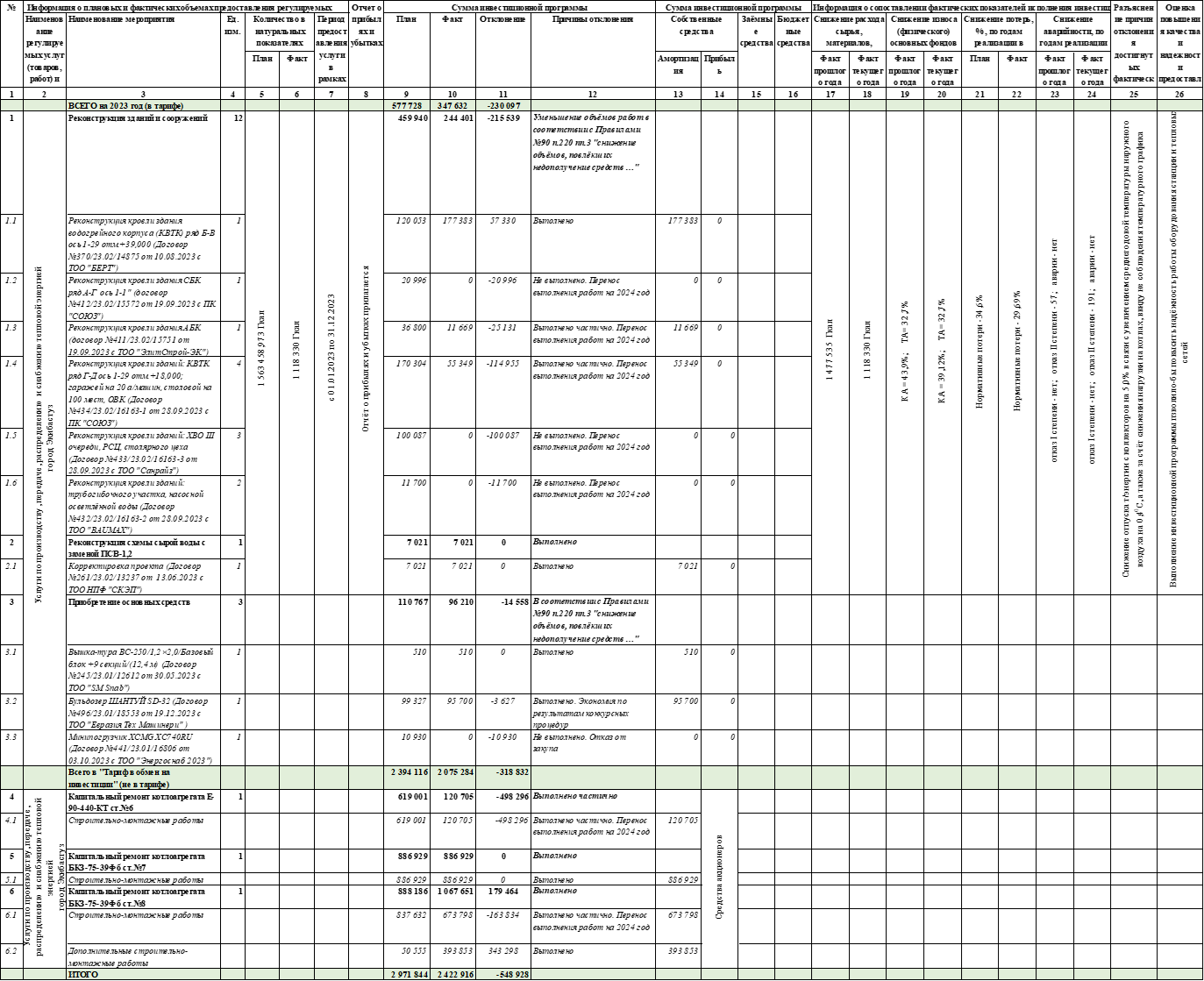 Об основных финансово-экономических показателях деятельности субъекта естественной монополии за отчетный периодОсновные финансово-экономические показатели по ТОО «Экибастузтеплоэнерго» за 2023 года.Об объемах предоставленных регулируемых услуг (товаров, работ) за отчетный период.Реализация тепловой энергии по ТОО «Экибастузтеплоэнерго» за 2023 годПлановый годовой объем услуг в утвержденной тарифной смете составил 909,466 тыс. Гкал.                         За 2023г, реализация тепловой энергии составила 471,4 тыс.Гкал. В 2022 году, 27 ноября в 1 час.20 минут по местному времени в ТОО «Экибастузтеплоэнерго» произошло технологическое нарушение, которое было квалифицировано, как Отказ 1 степени. В следствии повышения давления сетевой воды, ввиду ошибочных действий персонала, произошло 27 повреждений тепловых сетей города, что в последствии привело к длительному нарушению теплоснабжения потребителей. Последствия аварийной ситуации отразились на работе предприятия в течении всего 2023года. В связи с несоблюдением температурного графика теплоснабжения города, проведением регулярных работ по восстановлению температурных параметров на магистральных и внутриквартальных сетях на основании протоколов совещаний Акимата города Экибастуза и приказов ТОО «Экибастузтеплоэнерго» бытовым потребителям г.Экибастуза, в период с января по апрель 2023г, производился перерасчет за тепловую энергию путем снижения начислений на 70%.На снижение объема реализации в 2023г также повлияла и установка приборов учета тепловой энергии за 2023 год на многоэтажных домах установлено 16 приборов учета, юридические лица – 12 приборов, частный сектор 68 приборов учета.О проводимой работе с потребителями регулируемых услуг (товаров, работ)Структурными подразделениями ТОО «Экибастузтеплоэнерго» проводится регулярная работа по рассмотрению обращений потребителей тепловой энергии в сроки, установленные законодательством РК, согласно п.1 ст.76 Административного процедурно-процессуального кодекса Республики Казахстан срок административной процедуры, возбужденной на основании обращения, составляет пятнадцать рабочих дней со дня поступления обращения, если иное не предусмотрено законами Республики Казахстан. Также в офисе Управления сбыта тепловой энергии по Ауэзова 153 и в пункте приема платежей по адресу ул. М. Жусупа 42 имеются «Книга отзывов и предложений», где потребители могут оставить отзывы о работе персонала ТОО, проводится ежедневный мониторинг поступивших обращений.Сроки проведения работы по обращениям потребителей контролируются программой электронного документа оборота ТОО «Экибастузтеплоэнерго».Начальник Управления сбыта тепловой энергии осуществляет прием потребителей ежедневно с 8.30ч. до 17.30ч., обеденный перерыв с 12.00ч. до 13.00ч., кроме субботы и воскресенья. О постатейном исполнении утвержденной ведомством уполномоченного органа тарифной смете за отчетный периодИисполнение тарифной сметы по производству, передаче и распределению  тепловой энергии ТОО «Экибастузтеплоэнерго» за  2023 г.Тарифная смета утверждена приказом РГУ «Департамент комитета по регулированию естественных монополий» Министерства Национальной экономики РК по Павлодарской области № 105-ОД от 20.12.2021г. Приказом 127 – НК от 29.12.2022 внесены изменения в тарифную смету.Объем предоставленных услуг в тарифной смете 909,466 тыс. Гкал.Затраты в тарифной смете составили 5 129 940 тыс. тенге. Прибыль 317 594 тыс. тенге. Доход в тарифной смете составил 5 074 411 тыс. тенге.Исходя из фактического объема реализации 471,4 тыс. Гкал, за 2023г получен доход в сумме 2 871 859 тыс. тенге. Фактические затраты сложились в сумме 10 191 848 тыс. тенге,  убыток от монопольной деятельности 7 319 989 тыс. тенге.Средний утвержденный тариф 5 579,55 тенге/Гкал. Фактически сложившийся тариф 6 092,19 тенге/ГкалВ связи с тем, что по итогам года был снижен объем реализации, тарифная смета предоставлена с учетом корректировок на фактический объем, отклонения по исполнению тарифной сметы выведены от скорректированной на объем.Перерасход по затратам связан с заниженным уровнем затрат при утверждении тарифной сметы, а также фактически понесёнными затратами в 2023 году в соответствии с требованиями действующего законодательства, на основании действующих договоров. Необходимо отметить, что тарифная смета была утверждена в декабре 2021г на 2022г и продолжала действовать в 2023г, на перерасход по статьям также отразился и рост цен за этот период.Перспективы деятельности (планы развития), в том числе возможных изменениях тарифов на регулируемые услугиВ перспективе плана развития деятельности ТОО «Экибастузтеплоэнерго»модернизация оборудования с целью повышения технического уровня производства, снижения рисков аварийности и исключения простоев;минимизация удельных расходов на производство единицы тепловой и электрической энергии;усиление требований к охране здоровья персонала, промышленной безопасности и снижению травматизма;непрерывное обучение с целью повышения профессионального уровня сотрудников;предотвращение загрязнения окружающей среды.Касательно тарифной политики: в связи с тем, что тариф для ТОО «Экибастузтеплоэнерго» утвержден сроком на 1год, предприятием будет подготовлена и подана заявка на тариф на 5 летний период, на 2025 -2029гг. Доход всего2 932 712Доход от производства, передачи, распределения и снабжения тепловой энергией2 871 859Доход от побочной продукции (подпитка, невозврат конд. перерасчеты)60 853Прочие доходы1 927 792Себестоимость товарной продукции9 411 653Административные расходы 953 915Расходы по реализации131 639Прочие расходы 6 117 143Прибыль +, убыток --11 753 846Расход по подоходному налогу88 954Прибыль +, убыток - (после налогообложения)11 664 892№ п/пНаименование показателейЕд. изм.Принято в действующей тарифной смете (пр. № 127-НК от 29.12.2022г)Тарифная смета с учетом фактического объемаФакт                                за 2023готкл.  %№ п/пНаименование показателейЕд. изм.Принято в действующей тарифной смете (пр. № 127-НК от 29.12.2022г)Тарифная смета с учетом фактического объемаФакт                                за 2023готкл.  %№ п/пНаименование показателейЕд. изм.Принято в действующей тарифной смете (пр. № 127-НК от 29.12.2022г)Тарифная смета с учетом фактического объемаФакт                                за 2023г1234567IЗатраты на производство товаров и предоставление услуг, всеготыс.тенге4 674 7912 433 0669 492 864290,2%1 Материальные затраты, всего в т. ч.тыс.тенге1 634 193847 0454 410 621420,7%1.1Сырье и материалытыс.тенге445 194230 7561 042 655351,8%1.1.1  хим.реагенты и реактивы -//-10 0485 20811 761125,8%1.1.2  вода на технологические цели -//-329 721170 903694 983306,7%1.2Топливотыс.тенге955 864495 4492 502 100405,0%1.2.1  уголь -//-827 471428 9001 197 555179,2%1.2.2  мазут -//-128 39366 5491 304 5451860,3%1.3   ГСМтыс.тенге43 36722 47875 853237,4%1.4  Энергиятыс.тенге189 76898 362790 014703,2%1.4.1  эл. энергия  на хоз. нужды -//-182 66494 680757 380699,9%1.4.2  теп. энергия  на хоз. нужды -//-7 1043 68232 634786,3%2Расходы на оплату труда, всеготыс.тенге1 593 069825 7292 019 484144,6%2.1  заработная плата -//-1 436 351744 4981 812 545143,5%2.2  социальный налог и соцотчисления -//-118 71461 533156 440154,2%2.3  ОСМС -//-38 00419 69850 498156,4%3Амортизациятыс.тенге165 97396 028188 07795,9%4Ремонт,всего , в т.ч.тыс.тенге572 273296 6241 387 832367,9%4.1Ремонт, не приводящий к увеличению стоимости основных средств  -//-572 273296 6241 387 832367,9%5 Услуги сторонних организаций произв-го хар-ратыс.тенге473 133245 237860 633250,9%5.1  грузовой автотранспорт, перевозка персонала -//-309 324160 331490 288205,8%5.2  технические характеристики, исследование -//-42 35121 952193 750782,6%5.3  пожарно оперативное обслуживание -//-39 51420 48159 414190,1%5.4  охрана объекта -//-75 68439 229100 169155,3%5.5  утилизация промотходов -//-6 2603 24517 012424,3%6Налоги (Плата за эмиссии в ОС)тыс.тенге95 64749 576101 936105,6%7Обязательные профессиональные пенсионные взносытыс.тенге14 1927 35627 367272,0%8Прочие затраты, всего, в т.ч.тыс.тенге126 31165 470496 915659,0%8.1  канцелярские,типографские расходы -//-11057410618,5%8.2  затраты по ТБ и ОТ -//-23 74712 30950 236308,1%8.3  услуги связи и интернет -//-115601 2341970,5%8.4  поверка приборов -//-3 0611 5877 010341,8%8.5  спец.молоко -//-5 5262 86413 902385,4%8.6  плата за польз. земельными участками -//-23 90212 38921 49473,5%8.7  хоз. вода, стоки -//-68 08735 291397 2881025,7%8.9  подготовка кадров -//-1 6678643 726331,3%8.10  расх.на дератизацию -//-9650174249,7%8.11  подпитка (ХН) -//-1 442IIРасходы периода,всеготыс.тенге455 149225 916698 983209,4%9Общие административные расходы, всего в том числе:тыс.тенге350 702174 778568 281225,1%10.1  заработная плата административного   персонала -//-186 00096 409263 501173,3%10.2  социальный налог и соцотчисления -//-15 3737 96825 362218,3%10.3  обязательное социальное  медицинское страхование -//-5 5802 8927 776168,8%10.4  амортизация -//-42 16614 85615 0851,5%10.5  налоговые платежи и сборы -//-11 6646 0467 51424,3%10.6  командировочные расходы -//-5973091 600417,0%10.7  подготовка кадров -//-022610.8  коммунальные услуги (хпв, эл.энергия и т.энергия на ХН, подпитка) -//-16 5608 583126 4841373,6%10.9  услуги связи   -//-2 1491 1148 212637,2%10.10  услуги банка -//-7453861 734349,0%10.11  страхование работников,экологическое страхование, страхование имущества -//-19 42910 07114 96748,6%10.12  другие расходы ,всего -//-50 43926 14495 821266,5%10.13  услуги л./трансп-та -//-6 0763 14929 006821,0%10.14  канцтовары -//-2 5731 3345 511313,2%10.15  спец. молоко, ОТ иТБ -//-1 8549617 199649,1%10.16  услуги по поддержке программных продуктов -//-19 83110 27910 7504,6%10.17  поверка приборов -//-0042210.18  материалы и услуги на эксплуат. -//-10 1165 24320 194285,1%10.19  расх. на тех. хар-ки -//-4 1752 16411 293421,9%10.20  информационые услуги -//-4 2092 1828 702298,9%10.21  дератизация -//-2714136873,0%10.22  прочие -//-1 5788182 608218,9% Расходы по реализации  -//-104 44751 138130 703155,6%10.23  заработная плата 73 47738 08588 037131,2%10.24  социальный налог и соцотчисления6 0733 1487 396134,9%10.25  социальное медицинское страхование2 2041 1422 651132,0%10.26  амортизация12 0283 2344 02024,3%10.27  услуги охраны4722451 291427,5%10.28  аренда помещений10 1935 28312 208131,1%10.29  доставка ЕПД3 55710.30  услуги автотранспорта5 16010.31  инкассация наличных касс и терминалов1 81110.32  услуги банка1 72310.33  техническое обслуживание терминалов2510.34  услуги Чат-бот50010.35 услуги связи1 66910.36  проездные для контролеров654IIIВсего затрат на предоставление услугтыс. тенге5 129 9402 658 98210 191 848283,3%IVДоход (РБА*СП)317 594164 617-7 319 989-4546,7%VРегулируемая база задействованных активов (РБА)VIВсего доходовтыс. тенге5 447 5342 823 5992 871 8591,7%VIIОбъем предоставляемых услуг тыс. Гкал909,466471,400471,4000,0%VIIОбъем предоставляемых услуг тыс.тенге5 447 5342 823 599-100,0%XIIIНДк (за неисполнение статьи "мазут" за отчетный периодтыс.тенге46 89024 304-100,0%IXнедовозмещенный доход  за неисполнение инвестиционной программы за отчетный периодтыс.тенге124 30164 428-100,0%Xдополнительный доход от увеличения объемов оказываемых услуг за отчетный периодтыс.тенге201 932104 667-100,0%XIВсего доходов за вычетом НДк, недовозмещенного НДк, дополнительного дохода)тыс.тенге5 074 4112 630 2002 871 8599,2%XIIТариф (без НДС)тенге/Гкал5 579,555 579,556 092,199,2%